            中部院/区域院2019夏令营交流群二维码             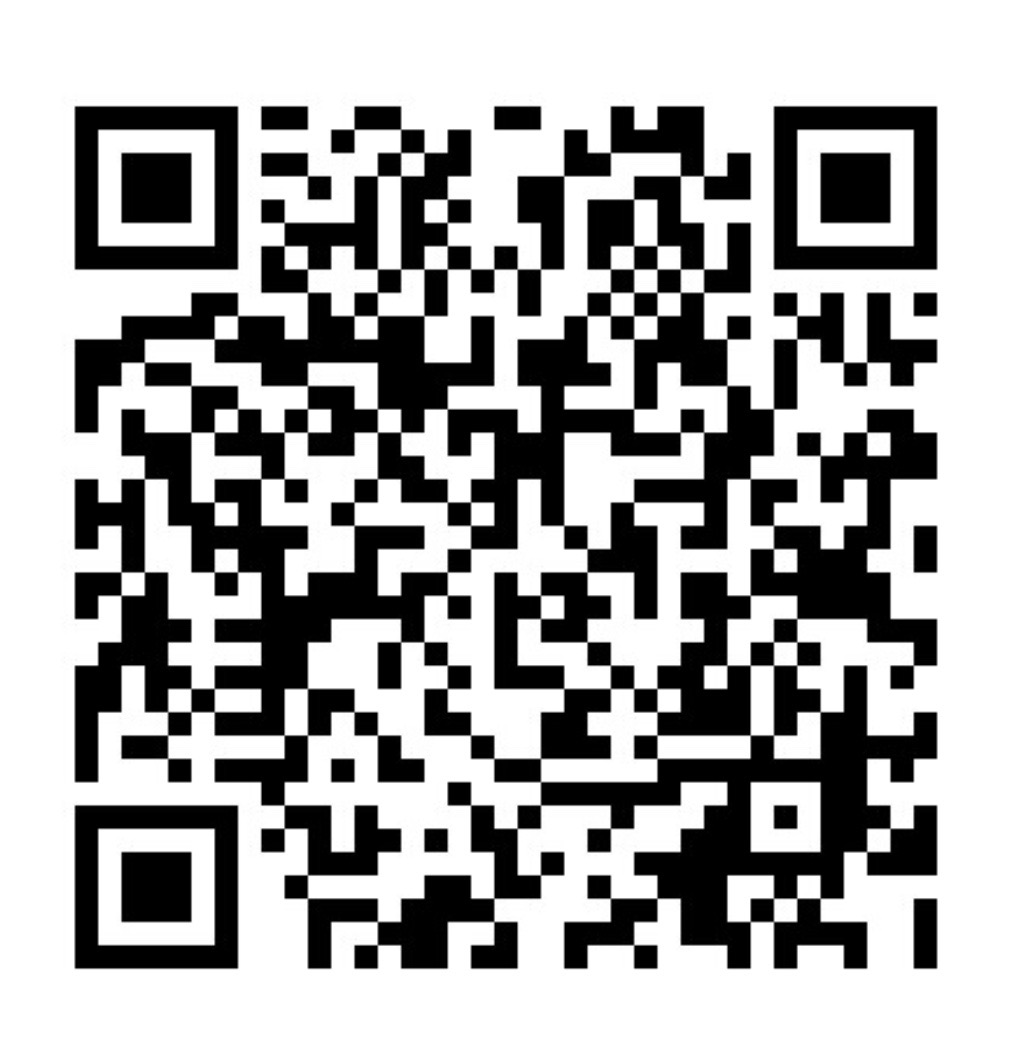 